SUMMARY OF GUIDELINE                                     Guideline for the Educational Forum 2018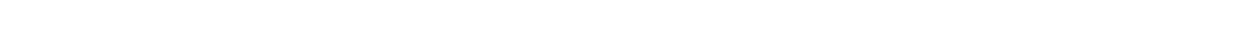 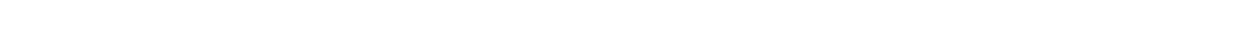 Educational Forum Topic: The Relevance of Higher Education in the Digital EraParticipating universities are requested to nominate one student representative.Prior  to  the  Forum,  participating  students  are  requested  to  submit  the  following  to  the AUN Secretariat:    1 page Policy Paper (Individual Work) within 15 April 2018.    Prepare  10 minutes  presentation  of  Country  Position  based  on  individual  policy  papers(Group Work by Country).What is a Policy Paper?Policy paper is a three paragraphs essay outlining the country’s policies and viewpoints about the given topic. It will serve as a roadmap on how the student representatives properly represent their respective country based on their country’s actual policies and position.What is a Presentation of Country Position?The Country Position presentation is the country position. It will be done as a group work andthe content is based on individual policy paper submitted earlier. One country will prepare ONEpresentation. (I.e.:   Universitas Indonesia, Universitas Gadjah Mada, Institut Teknoloki Bandung, and Universitas Airlangga have to work together to present only 1 country position for the Republic of Indonesia).Upon Arrival Date, participants will be given time to do final preparation to present their CountryPosition during Session I (Day 1)After the registration deadline, AUN Secretariat will link the representatives of the participating universities per country. For the case of countries who only have one member university in the network  (i.e.  Universiti Brunei Darussalam and National  University of Laos),  the  delegate  has  to write  his/her country  position paper  by him/herself. For the actual forum, the students will be asked to present a 10 minute Country Position that they have prepared previously as a team (one presentation per one country).All delegates are encouraged to discuss, inquire, and comment by observing the rule of a ForumProcedure (Refer to Full Operational Guideline).The main output of the Forum is “Youth Joint Statement”. At the end of the forum, students will come up with an ASEAN+3 Youth Joint Statement. The statement will then be submitted to the ASEAN Senior Officials Meeting on Youth (SOMY) through the ASEAN Secretariat for reference and further action. The policy paper and country position paper will be submitted together with the Youth Joint Statement to SOMY.The forum will give recognition to the followings:    Most Outstanding Working Group (Group)    Most Outstanding Delegate (Individual)IMPORTANT: The details of the parliamentary procedures, writing and format for the policy paper, dos and don’ts, awarding and judging system, and joint statement writing are all written on the Full Educational Forum Guideline.Deadline and Submission Process:All assignments will be submitted to AUN Secretariat within 15 April 2018.AUN Secretariat will link the delegates by country and inform the further details with the participants after registration process.Use of electronic devicesThe delegates are encouraged to bring their laptops, ipads, and other electronic devices that will be used for research and produce outputs at the Forum such as Powerpoint Presentation and Drafting of Joint Statement.                            Guideline for the Young Speakers’ Contest 2018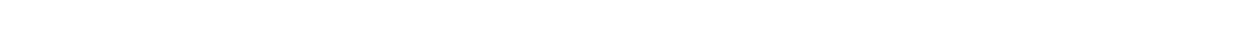 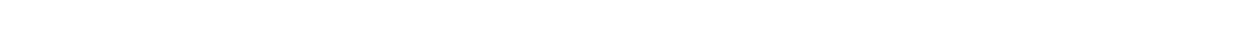 Young Speakers’ Contest Topic: The Relevance of Higher Education in the Digital EraParticipating universities are requested to nominate one student representative.Prior to the event, participating students are requested to submit the following to the AUN Secretariat:	An individual essay reflecting the topic of not more than 1,500 words. This will be compiled and will be distributed to everyone after the end of the contest.Deadline and Submission: Prepared essays will be submitted to the AUN Secretariat within 15 April 2018.The Young Speakers’ Contest is composed of two rounds:    The First RoundEach student will be given 5-7 minutes (maximum of 7 minutes) to deliver prepared speech.    The Final Round (6 Finalists)Each finalist will be given 1 hour to prepare for a 5 minutes speech on new topic.After the 5 minutes speech, followed by the follow up question (1 question for all) which he/she needs to respond to for another 2 minutes.The Young Speakers’ Contest (the First Round, and the Final Round) will open to public, with an aim to raise the profile of ASEAN and Plus Three countries’ cooperation among the region’s next generation of leaders and to deepen the awareness and understanding young people to have on their region’s cooperation mechanisms and their future viability.The Contest will give the following awards:    Champion    1st Runner Up    2nd Runner Up    Runners UpIMPORTANT: The detailed contest and judging procedures are written on the Full OperationalGuideline.Roles of the Faculty Members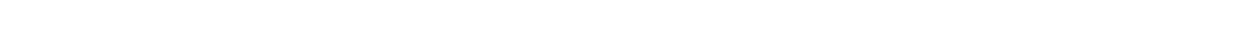 1.   Accompany and mentor the students throughout the programme.2.  At Educational Forum, the faculty members are requested to score the Most Outstanding Working Group Award.3.   At Young Speakers’ Contest, the faculty members are requested to serve as Judges for the1st round in order to select the 6 finalists for the final round.Note: The Criteria for Judging and the Point System are both written on the attached GuidelineQualifications of the Participants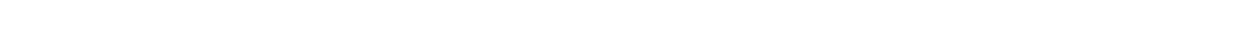 For Lecturers    Be a current lecturer of the AUN Member Universities or Plus Three countries    Be a citizen from ASEAN, the People's Republic of China, Japan, or Republic of Korea    Possess sound knowledge of ASEAN and East Asia    Be a good team player with good communication skills    Be a healthy person with an ability to adapt to change    Experience in dealing with people from diverse background    Possess good command of English    Committed to attend the full programmeFor Students    Be a current undergraduate student of the AUN Member Universities or Plus Three countries    Be a citizen from ASEAN, the People's Republic of China, Japan, or Republic of Korea    Possess sound knowledge of the given topic, ASEAN and East Asia is a big Plus    Be a good team player with good communication skills    Be a healthy person with an ability to adapt to change    Possess good command of English especially in Speaking and Writing    Committed to attend the full programme